S1 Whole Numbers Homework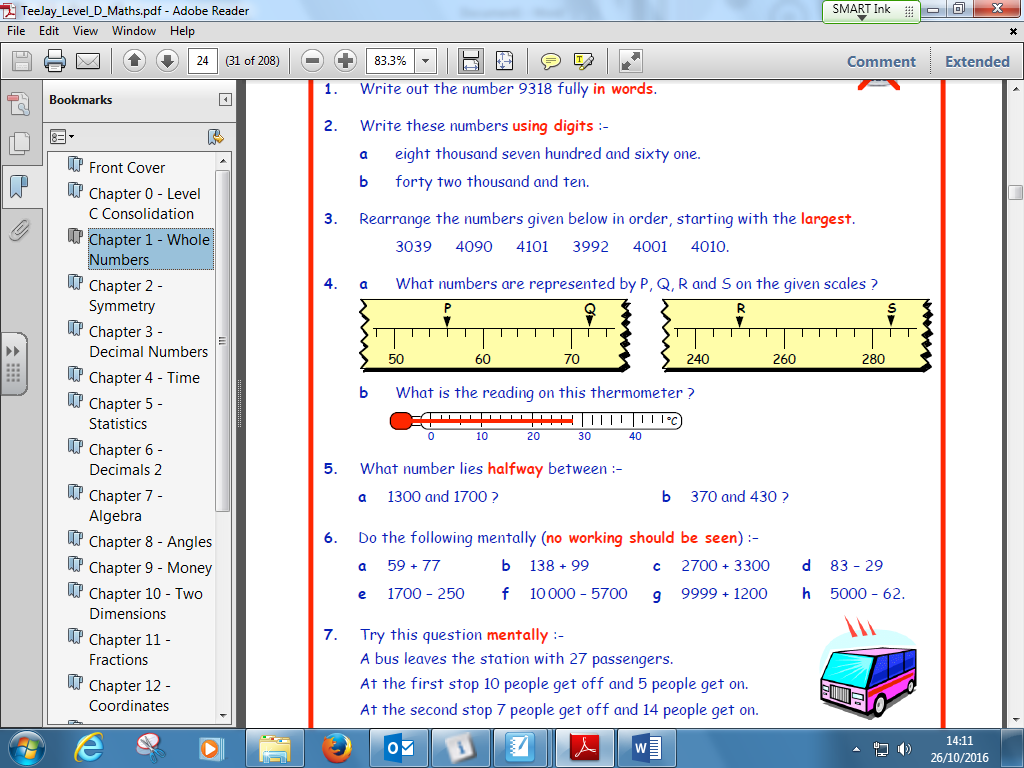 1.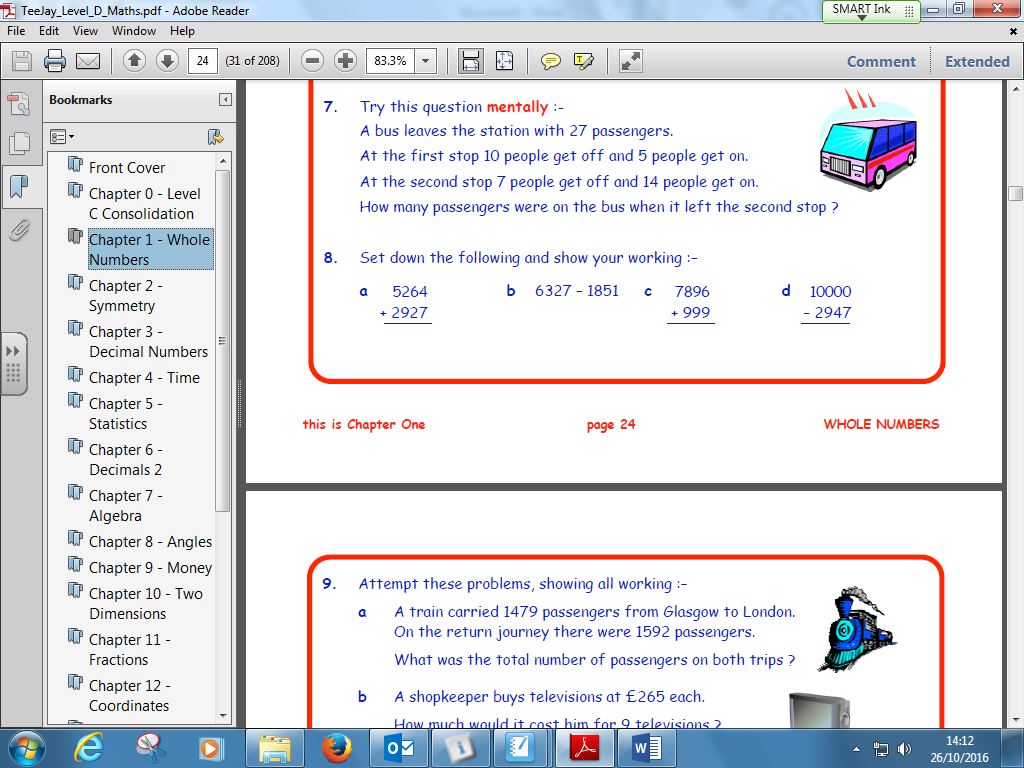 2.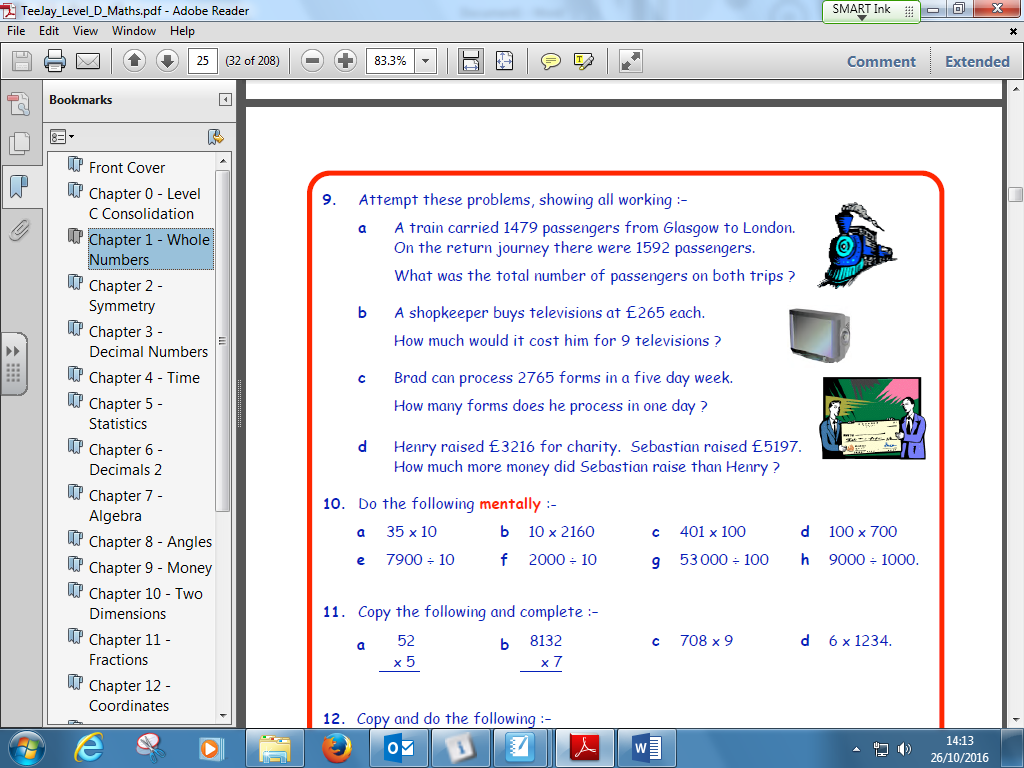 3.4.5